„Подршка развоју иновативних приступа за социјално укључивање”Рок за подношење комплетне пријаве: мај 2019.ПРИЈАВНИ ФОРМУЛАР (Молимо вас да користите фонт Arial 10)Резиме пројектаПопуните доњу табелу и то тако да не буде дужа од 2 стране.Информације о носиоцу пројекта, обавезном партнеру, другим партнерима и/или сарадницима на пројекатуИнформације о носиоцу пројектаИнформације о обавезном партнеруИнформације о партнеру на пројектуСарадници на пројектуДео 1 – Релевантност иновативне идеје(Копирати Део 1 из Концепта пројекта)Део 2 – Опис пројекта (одговорити на питања испод и то тако да не буде дуже од 4 стране)(Информације из Дела 2 из Концепта пројекта детаљно описати)Општи циљ пројектаОпишите промене у вашој локалној заједници које ће се догодити решавањем проблема на иновативан начин, користи које ће имати  циљна(е) група(е) и локална заједница у целини (будуће стање ствари, након спровођења пројекта).Специфични циљ пројектаСпецифични циљ(еви) пројекта морају бити повезани са приоритетним областима позива и фокусирани на конкретне промене/користи за циљну(е) групу(е) и/или циљну заједницу као резултат иновативних приступа/решења које треба предузети.Опис резултатаКоји су очекивани резултати пројекта? Настојте да резултати буду директна последица спроведених активности и да доприносе постизању циљева (специфичног(их) и општег циља).Опис активностиОписати и даље разрадити све активности и представити их на начин да се види веза са очекиваним резултатима.Наведите како (описујући редослед корака) ћете постићи циљеве (методологија рада), са нагласком на детаљан опис иновативног приступа/решења.Временска линијаСтруктура управљања пројектом и тим за спровођењепројекта(одговорити на питања испод и то тако да не буде дуже од 1 стране)Тим за спровођење  пројектаПрилагање биографија координатора/ке пројекта (носилац пројекта и обавезни партнер на пројекту) је обавезно.Описати алате и механизме координације пројекта(нпр. редовни састанци, координација и комуникација итд., напомене о састанцима, извештавање између партнера, све што сматрате да је релевантно).Праћење и евалуација(одговорити на питања испод и то тако да не буде дуже од 1 стране)Опишите како ћете успоставити механизме за праћење и извештавање о спровођењу пројекта; како ћете пружити информације, доказе и чињенице које указују на ступањ остварења постављених циљева и резултата. Следећа питања могу вам помоћи у опису овог одељка:Ко ће вршити мониторинг и извештавање? Када? (нпр. месечно, након три месеца спровођења, или на крају пројекта)Шта? (шта ће се пратити и оцењивати – који су индикатори циљева и резултати пројекта)Како? На који начин? (које ће се методе и технике користити)Одрживост(одговорити на питање и то тако да не буде дуже од 1 стране)Објасните како ћете осигурати одрживост постигнутих резултата и након завршетка пројекта. Направите разлику између четири врсте одрживости:а. Финансијска одрживост: нпр. финансирање активности након завршетка пројекта, извори прихода за покривање оперативних трошкова и трошкова одржавања у будућности.б. Институционална одрживост: нпр. структуре које ће омогућити да резултати активности буду присутни након завршетка пројекта, изградња капацитета, договори и локално власништво над резултатима пројекта.ц. Одрживост на нивоу политике: нпр. где је то могуће, структурни утицај (бољи закони и прописи, усклађеност са постојећим оквирима, кодекси понашања или методе).д. Еколошка одрживост (где је примењиво): какав ће бити позитиван/негативан утицај пројекта на животну средину – да ли су створени услови да се избегну негативни ефекти на природне ресурсе?Ризици и претпоставке(одговорити на питање и то тако да не буде дуже од 1 стране)Доставите детаљну анализу ризика и план за случај непредвиђених околности. Ово треба да обухвати и листу ризика повезаних са сваком од предложених активности, праћених одговарајућим мерама за њихово ублажавање. Добра анализа ризика ће укључивати читав низ врста ризика, укључујући физичке, еколошке, политичке, економске и друштвене ризике.Организациони капацитети Искуство носиоца пројектаОва информација је важна како би Комисија проценила да ли имате довољно релеватног искуства у управљању пројектима у приоритетним областима предлога пројекта и упоредиве величине са оним за шта се траже бесповратна средства.Доставите кратак опис пројеката у приоритетним областима предлога пројекта и то упоредиве величине са оним за који се траже бесповратна средства којима је ваша ЈЛС управљала у претходне три године (2018, 2017, 2016). (највише1/2 стране по пројекту)Искуство обавезног партнера на пројектуДоставите кратак опис пројеката у истом овом сектору и то упоредиве величине са оним за који се траже бесповратна средства којима је ваша ОЦД управљала у претходне три године (2018, 2017, 2016). (највише1/2 стране по пројекту)Искуство другог партнера (или више њих) (ако је примењиво)Искуство сарадника  (или више њих) (ако је примењиво)Информације о банковном рачуну носиоца пројектаИзјава носиоца пројектаЈа, доле потписани, у име подносиоца комплетне пријаве, потврђујем да су информације дате у комплетној пријави тачне._________________________                          					печатПотписИзјава обавезног партнераЈа, доле потписани, у име обавезног партнера, потврђујем да су информације дате у комплетној пријави тачне._________________________                          					печатПотпис Изјава партнера/сарадникаЈа, доле потписани, у име партнера/сарадника, потврђујем да су информације дате у комплетној пријави тачне._________________________                          					печатПотписЛиста за проверу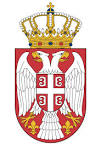     ВладаРепублике Србије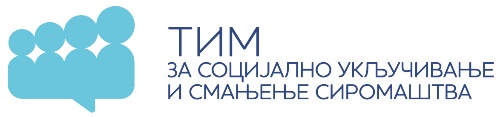 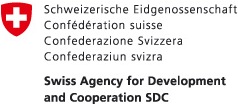 Назив пројекта Локалнa(e) самоуправa(e) где се спроводи активност, регион и округНазив ЈЛС – носилац пројекта и контакт подациНазив:Контакт адреса:Контакт особа и имејл:Званична интернет страница: www.Назив партнерске организације цивилног друштва (обавезни партнер) и контакт подациНазив:Правни облик:Датум регистрације:Контакт адреса:Контакт особа и имејл:Интернет страница организације: www.Назив партнерске организације и контакт подаци(уколико немате додатне партнере изоставите)Назив:Правни облик:Датум регистрације:Контакт адреса:Контакт особа и имејл:Интернет страница организације: www.Назив организације сарадника на пројекту и контакт подаци(уколико немате сараднике изоставите)Назив:Правни облик:Датум регистрације:Контакт адреса:Контакт особа и имејл:Интернет страница организације: www.Укупан буџет пројекта (у CHF)Износ буџета који се тражи од СИПРУ  % учешћа апликантаУкупан буџет пројекта (у CHF)Износ буџета који се тражи од СИПРУ  % учешћа апликанта____ CHF_____ % Назив пројекта:Локација (е) пројекта: Наведите регион (е) и округ(е) који ће имати користи од пројекта  Укупан период трајања пројекта (месеци): до 4 месецаУкупан буџет пројекта (у CHF)Укупан буџет пројекта (у CHF)___износ буџета који се тражи од СИПРУ (у CHF) ___% у односу на укупан буџетДајте кратки резиме комплетне пријаве из Дела 1 (Проблем који покушавате да адресирате, циљну групу, иновативну идеју, иновативне елементе у односу на критеријуме, очекиване резултате ваше иновативне идеје итд.)Дајте кратки резиме комплетне пријаве из Дела 1 (Циљеви пројекта, активности, очекивани резултати, индикатори, итд.)Обаветни партнер и улога обавезног партнера у спровођењу пројектаДруги партнер(и) и улога других партнера у спровођењу пројектаСарадници и улога сарадника у спровођењу пројектаСумирајте план за праћење и евалуацију пројектаСумирајте одрживост постигнутих резултата након завршетка пројектаСумирајте најважније претпоставке и ризике, као и мере за њихово превазилажење а који се односе на спровођење пројектаНазив јединице локалне самоуправеСтепен развијености ЈЛСКонтакт информације ЈЛСАдреса:Телефон:Факс:Електронска адреса:Званична интернет страница: wwwИме законског заступника(лице овлашћено за потписивање уговора)Име и презиме:Телефон:Електронска адреса:Контакт особа одређена за спровођење пројектааИме и презиме:Функција у ЈЛС:Телефон:Електронска адреса:Назив организације цивилног друштваАкроним Регистрациони број из АПР-аДатум и место регистарацијеМисија и визија организације Кључни програми и активности (у неколико реченица) у последње две године Адреса на којој је регистрована организацијаАдреса организацијеТелефонЕлектронска адресаЗванична интернет страница (уколико постоји)Контакт особа одређена за спровођење пројектаИме и презиме:Функција у организацији:Телефон:Електронска адреса:Назив организације/институције/установеАкроним Регистрацијски бројДатум и место регистарацијеМисија и визија организације/институције/установеКључни програми и активности (у неколико реченица) у последње две године Адреса на којој је регистрована организација/институција/установаАдреса организације/институције/установеТелефонЕлектронска адресаЗванична интернет страницаКонтакт особа одређена за спровођење пројектаИме и презиме:Функција у организацији/институцији/установи:Телефон:Електронска адреса:Назив организације/институције/установеАкроним Регистрацијски бројДатум и место регистарацијеМисија и визија организације/институције/установеКључни програми и активности (у неколико реченица) у последње две године Адреса на којој је регистрована организација/институција/установаАдреса организације/институције/установеТелефонЕлектронска адресаЗванична интернет страницаКонтакт особа одређена за спровођење пројектаИме и презиме:Функција у организацији/институцији/установи:Телефон:Електронска адреса:Назив пројектаОпишите како је ваше решење (мера/услуга/ програм) релеватно за циљеве овог јавног позива Прикажите релеватност концепта вашег пројекта у односу на циљеве и приоритетне области јавног позиваОпишите проблем који настојите да решите у односу на потребе и препреке у остваривању права циљне групе и крајњих корисника Који је главни проблем? Појасните проблем у пар реченица. Како знате да проблем постоји? Који су узроци проблема који желите да решите?Колико дуго проблем већ постоји?Колико је велики проблем? Да ли је већ било покушаја да се проблем реши?Које су последице тог проблема на локалну заједницу, циљну(е) групу(е) и крајње кориснике концепта пројекта? Да ли ће се проблем наставити у будућности? Да ли ће ескалирати ако не интервенишете?Пружите информације о иницијативама и активностима институција на националном и/или локалном нивоу које су биле усмерене на решавање проблема који сте идентификовали? Пружите информације о потенцијалним синергијама или назначите да нема дуплирања.Опишите идентификовану циљну групу или групе као и њихову улогу у развоју иновативног решењаОпишите идентификовану циљну групу што детаљније (поткрепите опис подацима којима располажете, наводећи изворе верификације где је то могуће).Опишите које су потребе циљне групе у односу на циљеве предлога пројекта;Опишите  релевантност предложеног иновативног решења у односу на потребе циљне групе;Наведите како ћете циљну групу информисати и мотивисати да учествује у пројекту;Објасните и прецизирајте процесе који ће осигурати учешће циљне групе у развоју иновативног решења; Опишите какву ће улогу имати циљна група у развоју иновативног решења;Објасните како ће се пројекат бавити идентификованом циљном групом;(погледајте у Смерницама део који се односи на циљне групе јавног позива)Опишите крајње кориснике као и њихову улогу у развоју иновативног решењаОпишите крајње кориснике што детаљније (поткрепите опис подацима којима располажете, наводећи изворе верификације где је то могуће).Опишите које су потребе крајњих корисника у односу на циљеве концепта пројекта;Објасните како ће се пројекат бавити представницима крајњих корисника;Опишите  релевантност предложеног иновативног решења у односу на потребе крајњих корисника;Наведите како ћете их информисати и мотивисати да учествују у пројекту;Објасните и прецизирајте процесе који ће осигурати учешће крајњих корисника у развоју иновативног решења; Опишите какву ће улогу имати крајњи корисници у развоју иновативног решења.(погледајте у Смерницама део који се односи на крајње кориснике јавног позива)Опишите улогу обавезног партнера у развоју иновативног решењаОпишите улогу других партнера/сарадника у развоју иновативног решењауколико немате друге партнере/сараднике изоставитеОпишите иновативно решење (меру/услугу/ програм) које желите да унапредите или развијете кроз овај јавни позив који тачно проблем или део проблема се решавакако се решаваПотребно је да буде јасно описано како би то решење фунцкионисало у пракси.Опишите у којој мери ваше решење (мера//услуга/програм) одговара на задате критеријуме иновативностиЗа сваки од укупно 7 критеријума прво обележите са ДА или НЕ. Тамо где сте навели ДА, оцените оценом од 1 до 7 у којој мери, а онда у трећој колони појасните речима мало детаљније.КритеријумДА или НЕОцене1 је најмања оцена7 је највећа оценаОписати укратко на који начинОпишите у којој мери ваше решење (мера//услуга/програм) одговара на задате критеријуме иновативностиЗа сваки од укупно 7 критеријума прво обележите са ДА или НЕ. Тамо где сте навели ДА, оцените оценом од 1 до 7 у којој мери, а онда у трећој колони појасните речима мало детаљније.Оснажује и укључује грађане/ке као партнере/ке у креирањуу решењаОпишите у којој мери ваше решење (мера//услуга/програм) одговара на задате критеријуме иновативностиЗа сваки од укупно 7 критеријума прво обележите са ДА или НЕ. Тамо где сте навели ДА, оцените оценом од 1 до 7 у којој мери, а онда у трећој колони појасните речима мало детаљније.Одговара на потребе заједнице, а пре свега на потребе грађана/ки који припадају социјално искљученим групама, посебно оним које су препознате као приоритетЛИП 2 Програма;Опишите у којој мери ваше решење (мера//услуга/програм) одговара на задате критеријуме иновативностиЗа сваки од укупно 7 критеријума прво обележите са ДА или НЕ. Тамо где сте навели ДА, оцените оценом од 1 до 7 у којој мери, а онда у трећој колони појасните речима мало детаљније.Има трансформацијски потенцијал/улогу којом умањује или елиминише неједнакост у друштву;Опишите у којој мери ваше решење (мера//услуга/програм) одговара на задате критеријуме иновативностиЗа сваки од укупно 7 критеријума прво обележите са ДА или НЕ. Тамо где сте навели ДА, оцените оценом од 1 до 7 у којој мери, а онда у трећој колони појасните речима мало детаљније.Доприноси ефикасном и ефективном коришћењу и очувању институцоналних, организационих, финансијских, људских, као и природних ресурса; Опишите у којој мери ваше решење (мера//услуга/програм) одговара на задате критеријуме иновативностиЗа сваки од укупно 7 критеријума прво обележите са ДА или НЕ. Тамо где сте навели ДА, оцените оценом од 1 до 7 у којој мери, а онда у трећој колони појасните речима мало детаљније.Унапређује свакодневни живот грађана/ки, посебно оних који припадају социјално искљученим групама; Опишите у којој мери ваше решење (мера//услуга/програм) одговара на задате критеријуме иновативностиЗа сваки од укупно 7 критеријума прво обележите са ДА или НЕ. Тамо где сте навели ДА, оцените оценом од 1 до 7 у којој мери, а онда у трећој колони појасните речима мало детаљније.Доприноси сарадњи и изградњи партнерстава између различитих сектора; Опишите у којој мери ваше решење (мера//услуга/програм) одговара на задате критеријуме иновативностиЗа сваки од укупно 7 критеријума прво обележите са ДА или НЕ. Тамо где сте навели ДА, оцените оценом од 1 до 7 у којој мери, а онда у трећој колони појасните речима мало детаљније.Унапређују односе у друштву између корисника и пружалаца услуга, јавног, приватног и сектора цивилног друштваОписати/истаћи било какве измене и одступања од информација које су дате у концепту пројектаБрој акивностимесец 1месец 2месец 3месец 4Одговорни партнерXПозиција на пројектуИме и презиме особеГлавне одговорности и задациКоментарМенаџер/ка  пројектаСарадник/ца на пројекатуИме носиоца пројекта:Име носиоца пројекта:Име носиоца пројекта:Име носиоца пројекта:Име носиоца пројекта:Име носиоца пројекта:Назив пројекта:Назив пројекта:Локација пројектаТрошкови пројекта (EUR/CHF)Улога у пројекту: носилац пројекта, обавезни партнер, партнер, сарадникДонатор(и) пројекта Износ донације Период спровођења пројекта (од/до)………………Циљеви и резултати пројекта:Циљеви и резултати пројекта:Име носиоца пројекта:Име носиоца пројекта:Име носиоца пројекта:Име носиоца пројекта:Име носиоца пројекта:Име носиоца пројекта:Назив пројекта:Назив пројекта:Локација пројектаТрошкови пројекта (EUR/CHF)Улога у пројекту: носилац пројекта, обавезни партнер, партнер, сарадникДонатор(и) пројекта Износ донације Период спровођења пројекта (од/до)………………Циљеви и резултати пројекта:Циљеви и резултати пројекта:Историјат сарадње са главним подносиоцем предлога пројекта:Историјат сарадње са главним подносиоцем предлога пројекта:Име носиоца пројекта:Име носиоца пројекта:Име носиоца пројекта:Име носиоца пројекта:Име носиоца пројекта:Име носиоца пројекта:Назив пројекта:Назив пројекта:Локација пројектаТрошкови пројекта (EUR/CHF)Улога у пројекту: носилац пројекта, обавезни партнер, партнер, сарадникДонатор(и) пројекта Износ донације Период спровођења пројекта (од/до)………………Циљеви и резултати пројекта:Циљеви и резултати пројекта:Историјат сарадње са главним подносиоцем предлога пројекта:Историјат сарадње са главним подносиоцем предлога пројекта:Име носиоца пројекта:Име носиоца пројекта:Име носиоца пројекта:Име носиоца пројекта:Име носиоца пројекта:Име носиоца пројекта:Назив пројекта:Назив пројекта:Локација пројектаТрошкови пројекта (EUR/CHF)Улога у пројекту: носилац пројекта, обавезни партнер, партнер, сарадникДонатор(и) пројекта Износ донације Период спровођења пројекта (од/до)………………Циљеви и резултати пројекта:Циљеви и резултати пројекта:Историјат сарадње са главним подносиоцем предлога пројекта:Историјат сарадње са главним подносиоцем предлога пројекта:Назив ЈЛСПИБНазив банкеАдреса банкеДинарски рачунИме и презимеФункцијаНазив ЈЛСДатум и местоИме и презимеФункцијаНазив ОЦДДатум и местоИме и презимеФункцијаНазив организације/институције/установеДатум и местоНазив пројекта:Назив пројекта:Назив пројекта:ДАНЕПројектна документацијаПројектна документацијаПројектна документацијаФинални предлог пројекта (word и pdf)Буџет пројекта (excel)Логичка матрица пројекта (word и pdf)Техничка документацијаТехничка документацијаТехничка документацијаСпоразум о сарадњиИзвод из АПР за обавезног партнера на пројекту3.    Биографије координатора пројекта 3.    Биографије координатора пројекта 3.    Биографије координатора пројекта 3.1. носилац пројектаобавезни партнер на пројекту